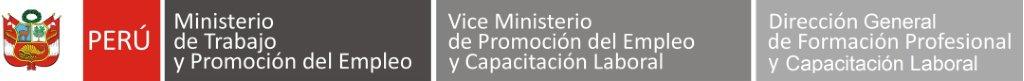 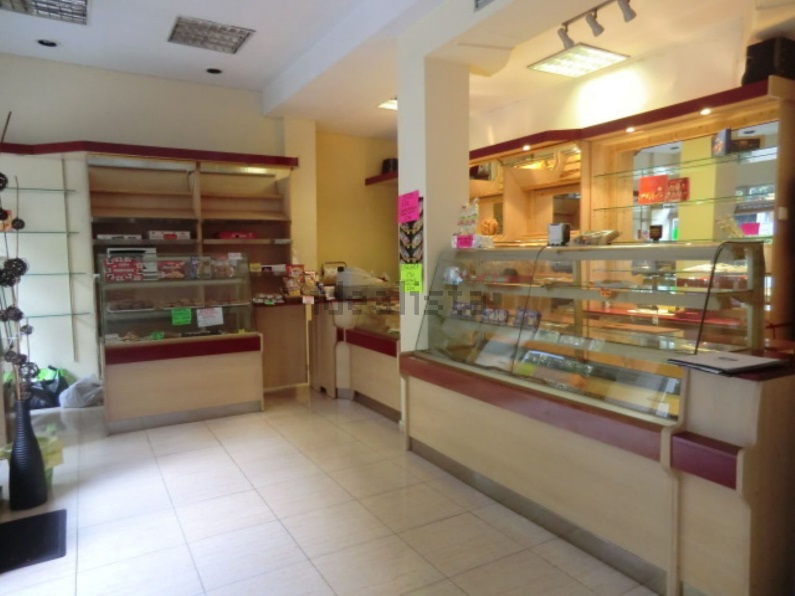 PRESENTACIÓNEste módulo es el instrumento técnico que describe las capacidades (conjunto de conocimientos, habilidades, destrezas y actitudes) identificadas con el sector manufactura (empleadores y trabajadores) y que serán desarrolladas a través de programas de capacitación, preparando a los participantes para desempeñarse en puestos de trabajo relacionados con las tareas de Acondicionamiento del área de pastelería y envasado de productos.Características:El módulo Acondicionamiento del área de pastelería y envasado de productos te prepara para trabajar como:Asistente en tareas de acondicionamiento del área de pasteleríaOtros afines al puesto.El módulo de Acondicionamiento del área de pastelería y envasado de productos tiene una duración  de 40  horas cronológicas, como mínimo.  La vigencia del módulo es desde………………..   hasta……………………..El programa de capacitación del módulo Acondicionamiento del área de pastelería y envasado de productos sugiere las unidades de aprendizaje o cursos:Organizar el área de producción, equipos y utensilios.Habilitar las materias primas, equipos (menores) y utensilios. Envasar los productos terminados.Módulo de Capacitación Nº 1Asociado a la Unidad de Competencia N° 1Preparar las condiciones de trabajo del área de pastelería y envasar los productos terminados, según las buenas prácticas de manufactura así como las normas de higiene y seguridad industrial.Perfil del formador o capacitadorDominio de los conocimientos y las técnicas relacionadas con el acondicionamiento del área de pastelería y envasado de productos, según las buenas prácticas y las normas de salud y seguridad acreditado mediante una de las formas siguientes:Título profesional o certificación de competencias laborales.Experiencia profesional de un mínimo de 3 años en el campo de las competencias relacionadas con este módulo formativo.Competencias pedagógicas o metodológicas acreditadas de acuerdo con lo que establezcan   las Administraciones competentes.CONSIDERACIONES PARA EL DESARROLLO DE LA CAPACITACIÓNFICHA TÉCNICA DE PERFIL OCUPACIONAL Y MÓDULOS RELACIONADOSACONDICIONAMIENTO DEL AREA DE PASTELERÍA Y ENVASADO DE PRODUCTOSCAPACIDADESCRITERIOS DE EVALUACIÓNOrganizar el área de producción, equipos y utensilios, utilizando productos de limpieza y desinfección, según las normas de higiene y seguridad industrial.Viste la ropa de trabajo, verifica que el área de producción se encuentre en buenas condiciones y la operatividad de los equipos, considerando las normas de higiene y seguridad.Limpia y desinfecta el área de producción durante el turno que le corresponde, lava y desinfecta los equipos y utensilios de pastelería, considerando las normas de higiene y seguridad industrial.Informa sobre la situación o ausencia de los equipos y utensilios, y limpia los equipos mobiliarios y utensilios durante el turno de trabajo, según las normas de higiene y seguridad industrial.Retira los desperdicios de cada proceso depositándolos en los respectivos tachos de basura, y ordena y guarda en los lugares establecidos todos los insumos e implementos de limpieza y desinfección empleados, de acuerdo con las normas de sanidad. Habilitar las materias primas, equipos (menores) y utensilios al área de producción, considerando las buenas prácticas de manufactura.Viste la ropa de trabajo, verifica la hoja de pedido de los requerimientos de las materias primas, equipos y utensilios que son necesarios para la producción, y ordénalos de acuerdo con las especificaciones de la ficha técnica.Traslada las materias primas, equipos y utensilios del área del almacén al área de producción  y habilítalos, según el tipo de producto por elaborar de acuerdo con las especificaciones técnicas y las normas del establecimiento. Distribuye las materias primas y traslada los utensilios y equipos en embadurnados al área de limpieza, según especificaciones técnicas y a las buenas prácticas de manufactura.Envasar los productos terminados, considerando las buenas prácticas de manufactura.Envasa los productos terminados y viste la ropa de trabajo, teniendo en cuenta el aseo personal, las normas de higiene y seguridad industrial.Prepara las condiciones del área de envasado, limpiando y desinfectando la mesa de trabajo, e identifica y prepara los envases (bolsa, caja, papel de aluminio), según el tipo de productos, considerando las buenas prácticas de manufactura. Traslada el producto terminado al área de envasado y empaca el producto, coloca la etiqueta de fecha de producción y vencimiento, y traslada los productos envasados al área de expendio, considerando las buenas prácticas de manufactura y las normas del establecimiento.CONTENIDOS BÁSICOSCONTENIDOS BÁSICOSTipo y uso de ropa de trabajo y equipo personal.Tipo y uso de implementos e insumos de limpieza y desinfección.Tipo y uso de equipos, mobiliarios y utensilios de pastelería.Buenas prácticas de manufactura.Normas del establecimiento.Normas de sanidad, higiene y seguridad industrial.Ficha técnica.  Tipos de materias primas, equipos y utensilios.Tipos de envase.Depositar los desperdicios en su respectivo tacho.Elaborar los reportes de incidencias correctamente.Envasar los productos terminados.Limpiar y ordenar el lugar o área de envasado.Limpiar, ordenar y desinfectar los equipos, mobiliarios y utensilios de pastelería limpios, ordenados y desinfectados  correctamente.Ordenar y desinfectar el área de producción limpia.Preparar los envases según tipo y tamaño.Seleccionar los implementos e insumos de limpieza correctamente seleccionado y ordenados.Seleccionar materias primas, equipos y utensilios de pastelería correctamente.Trasladar el producto terminado al área de expendio.Trasladar los equipos y utensilios al área de limpieza y desinfección.Trasladar materias primas, equipos y utensilios al área de producción.Utilizar el uniforme  correctamente.Verificar las fichas técnica/hoja de pedido.Tipo y uso de ropa de trabajo y equipo personal.Tipo y uso de implementos e insumos de limpieza y desinfección.Tipo y uso de equipos, mobiliarios y utensilios de pastelería.Buenas prácticas de manufactura.Normas del establecimiento.Normas de sanidad, higiene y seguridad industrial.Ficha técnica.  Tipos de materias primas, equipos y utensilios.Tipos de envase.Depositar los desperdicios en su respectivo tacho.Elaborar los reportes de incidencias correctamente.Envasar los productos terminados.Limpiar y ordenar el lugar o área de envasado.Limpiar, ordenar y desinfectar los equipos, mobiliarios y utensilios de pastelería limpios, ordenados y desinfectados  correctamente.Ordenar y desinfectar el área de producción limpia.Preparar los envases según tipo y tamaño.Seleccionar los implementos e insumos de limpieza correctamente seleccionado y ordenados.Seleccionar materias primas, equipos y utensilios de pastelería correctamente.Trasladar el producto terminado al área de expendio.Trasladar los equipos y utensilios al área de limpieza y desinfección.Trasladar materias primas, equipos y utensilios al área de producción.Utilizar el uniforme  correctamente.Verificar las fichas técnica/hoja de pedido.ACTITUDESACTITUDESRespetar las normas de higiene, sanidad y seguridad establecidas.Valorar y colaborar en el orden, limpieza y cuidado de su lugar de trabajo y el medio ambiente en general.Demostrar responsabilidad en el manejo de las herramientas y equipos.Valorar la cooperación y el trabajo en equipo.Demostrar interés y respeto por las opiniones, estrategias y soluciones de los otros.Valorar la exactitud en el cumplimiento de las instrucciones y las especificaciones técnicas.Demostrar confianza en la propia capacidad para resolver problema.Respetar las normas de higiene, sanidad y seguridad establecidas.Valorar y colaborar en el orden, limpieza y cuidado de su lugar de trabajo y el medio ambiente en general.Demostrar responsabilidad en el manejo de las herramientas y equipos.Valorar la cooperación y el trabajo en equipo.Demostrar interés y respeto por las opiniones, estrategias y soluciones de los otros.Valorar la exactitud en el cumplimiento de las instrucciones y las especificaciones técnicas.Demostrar confianza en la propia capacidad para resolver problema.CONTEXTO FORMATIVO(requisitos mínimos)CONTEXTO FORMATIVO(requisitos mínimos)Equipo personal de trabajo o indumentaria de trabajo:Ropa de trabajo de color blanco (mandil pantalón, polo, zuecos antideslizante, cofia o toca, mascarilla).Equipamiento:Horno artesanal e industrial.Horno microondas.Cocina.Batidora.Licuadora.Laminadora (opcional).Cámara de Frío (congeladora - refrigeradora).Procesador.Amasadora.Divisora.Mesa de trabajo.Estantes.Útiles / Herramientas:Cuchillo lizo, 25 cm de hoja.Cuchillo serrucho, 30 cm de hoja.Espátula recta, de 20 cm de hoja.Espátula ele de 25 cm de hoja.Rascador (espátula de goma)Batidor de varilla (globo).Cornet o raspa.Mangas.Juego de boquillas.Jarra medidora.Termómetro.Cucharas.Bowls.Moldes.Cortador pastas.Rodillo.Cacerola.Sartén.Cucharon.Rallador.Brochas.Tabla de picar.Boleador.Balanza.Tijera.Bailarina (tortera).Bandejas o tablas de madera.Colador.Insumos:Harina.Huevos.Azúcar.Sal.Mantequilla o margarina.Polvo de hornear.Leche.Esencias.Frutas frescas.Frutas secas.Maicena. Saborizantes naturales.Manjar blanco.Fudge.Chocolate.Crema vegetal.Golfi.Agua.Materiales:Wettex.Secadores.Tela de tocuyo.Bolsa de polietileno.Preservante externo.Cintillos o amarres. Telas para barnizar.Tachos.Escoba.Trapeador.Recogedor.Insumos de limpieza:Detergente.Desinfectantes.Jabón líquido.Información / Formatos:Manual de procedimientos, higiene, sanidad y seguridad industrial.Manual de buenas prácticas de manufactura y manipulación de alimentos.Ficha Técnica /Hoja de pedido.Formato de reporte de incidencias.Productos y Resultados:Personal correctamente uniformado.Área de producción limpia, ordenada y desinfectada.Equipos, mobiliarios y utensilios de pastelería limpios, ordenados y desinfectados  correctamente.Desperdicios depositados en su respectivo tacho.Implementos e insumos de limpieza correctamente seleccionado y ordenados.Reporte de incidencias llenado correctamente.Ficha técnica/Hoja de pedido correctamente verificada.Materias primas, equipos y utensilios de pastelería correctamente seleccionados.Materias primas, equipos y utensilios debidamente trasladados al área de producción.Equipos y utensilios debidamente trasladados al área de limpieza y desinfección.Tipo de ropa de trabajo.Lugar o área de envasado limpio y ordenado.Envases debidamente preparados según tipo y tamaño.Producto terminado correctamente envasado.Producto terminado debidamente traslado al área de expendio.Instalaciones:Área o lugar de almacenamiento.Área o lugar de enfriamiento.Área o lugar de envasado.Equipo personal de trabajo o indumentaria de trabajo:Ropa de trabajo de color blanco (mandil pantalón, polo, zuecos antideslizante, cofia o toca, mascarilla).Equipamiento:Horno artesanal e industrial.Horno microondas.Cocina.Batidora.Licuadora.Laminadora (opcional).Cámara de Frío (congeladora - refrigeradora).Procesador.Amasadora.Divisora.Mesa de trabajo.Estantes.Útiles / Herramientas:Cuchillo lizo, 25 cm de hoja.Cuchillo serrucho, 30 cm de hoja.Espátula recta, de 20 cm de hoja.Espátula ele de 25 cm de hoja.Rascador (espátula de goma)Batidor de varilla (globo).Cornet o raspa.Mangas.Juego de boquillas.Jarra medidora.Termómetro.Cucharas.Bowls.Moldes.Cortador pastas.Rodillo.Cacerola.Sartén.Cucharon.Rallador.Brochas.Tabla de picar.Boleador.Balanza.Tijera.Bailarina (tortera).Bandejas o tablas de madera.Colador.Insumos:Harina.Huevos.Azúcar.Sal.Mantequilla o margarina.Polvo de hornear.Leche.Esencias.Frutas frescas.Frutas secas.Maicena. Saborizantes naturales.Manjar blanco.Fudge.Chocolate.Crema vegetal.Golfi.Agua.Materiales:Wettex.Secadores.Tela de tocuyo.Bolsa de polietileno.Preservante externo.Cintillos o amarres. Telas para barnizar.Tachos.Escoba.Trapeador.Recogedor.Insumos de limpieza:Detergente.Desinfectantes.Jabón líquido.Información / Formatos:Manual de procedimientos, higiene, sanidad y seguridad industrial.Manual de buenas prácticas de manufactura y manipulación de alimentos.Ficha Técnica /Hoja de pedido.Formato de reporte de incidencias.Productos y Resultados:Personal correctamente uniformado.Área de producción limpia, ordenada y desinfectada.Equipos, mobiliarios y utensilios de pastelería limpios, ordenados y desinfectados  correctamente.Desperdicios depositados en su respectivo tacho.Implementos e insumos de limpieza correctamente seleccionado y ordenados.Reporte de incidencias llenado correctamente.Ficha técnica/Hoja de pedido correctamente verificada.Materias primas, equipos y utensilios de pastelería correctamente seleccionados.Materias primas, equipos y utensilios debidamente trasladados al área de producción.Equipos y utensilios debidamente trasladados al área de limpieza y desinfección.Tipo de ropa de trabajo.Lugar o área de envasado limpio y ordenado.Envases debidamente preparados según tipo y tamaño.Producto terminado correctamente envasado.Producto terminado debidamente traslado al área de expendio.Instalaciones:Área o lugar de almacenamiento.Área o lugar de enfriamiento.Área o lugar de envasado.CRITERIOS DE EVALUACIÓNINDICADORESViste la ropa de trabajo, verifica que el área de producción se encuentre en buenas condiciones y la operatividad de los equipos, considerando las normas de higiene y seguridad.Viste la ropa de trabajo, teniendo en cuenta el aseo personal,  las normas de higiene y seguridad industrial.Verifica que el área de producción se encuentre en  buenas condiciones, según las normas de higiene y seguridad industrial.Verifica la operatividad de los equipos, considerando las normas de higiene y seguridad industrial.Limpia y desinfecta el área de producción durante el turno que le corresponde, y lava y desinfecta los equipos y utensilios de pastelería, considerando las normas de higiene y seguridad industrial.Limpia y desinfecta el área de producción durante  el turno de trabajo, teniendo en cuenta las normas de higiene y seguridad industrial.Lava y desinfecta los equipos y utensilios de pastelería, considerando las normas de higiene y seguridad industrial.Informa sobre la situación o ausencia de los equipos y utensilios, y limpia los equipos mobiliarios y utensilios durante su turno de trabajo, según las normas de higiene y seguridad industrial.Informa sobre la situación o ausencia de los equipos y utensilios, de ser el caso la reposición de los mismos, según las normas del establecimiento.Mantiene limpios los equipos, mobiliarios y utensilios durante el turno de trabajo, según las normas de higiene y seguridad industrial.Retira los desperdicios de cada proceso depositándolos en los respectivos tachos de basura, y ordena y guarda en los lugares establecidos todos los insumos e implementos de limpieza y desinfección empleados, de acuerdo con las normas de sanidad. Retira los desperdicios de cada proceso depositándolos en los respectivos tachos de basura, según normas de sanidad y disposición de residuos sólidos.Ordena y guarda en los lugares establecidos todos los insumos e implementos de limpieza y desinfección empleados, de acuerdo con las normas de sanidad, higiene y seguridad industrial.Viste la ropa de trabajo, verifica la hoja de pedido de los requerimientos de las materias primas, equipos y utensilios que son necesarios para la producción, y ordénalos de acuerdo con las especificaciones de la ficha técnica.Viste la ropa de trabajo, teniendo en cuenta el aseo personal, las normas de higiene y seguridad industrial.Verifica la ficha técnica/hoja de pedido de los requerimientos de las materias primas, equipos y utensilios que son necesario para la  producción de acuerdo con las normas del establecimiento.Ordena las materias primas, equipos y utensilios de pastelería, de acuerdo con las especificaciones de la ficha técnica/hoja de pedido.Traslada las materias primas, equipos y utensilios del área del almacén al área de producción y habilítalos, según el tipo de producto por elaborar de acuerdo con las especificaciones técnicas y las normas del establecimiento. Traslada las materias primas, equipos y utensilios del área de almacén al área de producción, teniendo en cuenta las buenas prácticas de manufactura y las normas del establecimiento.Habilita los equipos y utensilios; según el tipo de producto a elaborar, de acuerdo con las especificaciones técnicas, considerando las buenas prácticas de manufactura.Distribuye las materias primas y traslada los utensilios y equipos  embadurnados al área de limpieza, según especificaciones técnicas y  las buenas prácticas de manufactura.Distribuye las materias primas, de acuerdo con las buenas prácticas de manufactura.Traslada los utensilios y equipos utilizados y embadurnados al área de limpieza, según especificaciones técnicas, considerando las buenas prácticas de manufactura.Envasa los productos terminados y viste la ropa de trabajo, teniendo en cuenta el aseo personal, las normas de higiene y seguridad industrial.Viste la ropa de trabajo, teniendo en cuenta su aseo personal, las normas de higiene y seguridad industrial.Envasa los productos terminados, considerando las buenas prácticas de manufactura.Prepara las condiciones del área de envasado, limpiando y desinfectando la mesa de trabajo, e identifica y prepara los envases (bolsa, caja, papel de aluminio), según el tipo de productos, considerando las buenas prácticas de manufactura. Prepara las condiciones del lugar o área de envasado, limpiando y desinfectando la mesa de trabajo, teniendo en cuenta las buenas prácticas de manufactura.Identifica y prepara los envases (bolsa, caja, papel de aluminio, otros),  según el tipo de producto y los ubica en la mesa de trabajo, considerando las buenas prácticas de manufactura.Traslada el producto terminado al área de envasado y empaca el producto, coloca la etiqueta de fecha de producción y vencimiento, y traslada los productos envasados al área de expendio, considerando las buenas prácticas de manufactura y las normas del establecimiento.Traslada el producto terminado al área de envasado, según especificaciones técnicas, considerando las buenas prácticas de manufactura.Empaca el producto de ser el caso, y teniendo en cuenta las normas del establecimiento y las buenas prácticas de manufactura.Coloca la etiqueta de fecha de producción y vencimiento, según las especificaciones técnicas y las normas del establecimiento.Traslada los productos envasados al área de expendio, según las normas del  establecimiento.SectorManufacturaFamilia productivaIndustria Alimentaria, Bebidas y TabacoDivisiónElaboración de productos alimenticiosCódigo de perfilC0610003Perfil OcupacionalPasteleroCompetencia generalElaborar la variedad de productos de pastelería, teniendo en cuenta las normas del establecimiento y cumpliendo con las buenas prácticas de manufactura y seguridad industrial.Nivel de competenciaUnidad de competenciaCódigo de la unidad de competenciaMódulos de capacitaciónCódigo del móduloHoras mínimas2Preparar las condiciones de trabajo del área de pastelería y envasar los productos terminados, según las buenas prácticas de manufactura y las normas de higiene y seguridad industrial.C0610003 - 1Acondiciona-miento del área de pastelería y envasado de productos.C0610003 - 1 - M1 - V1402Realizar los procesos de elaboración de las masas,  pastas, cremas o merengues y horneado de las piezas, según tipo de producto, considerando las buenas prácticas de manufactura.C0610003 - 2Elaboración de masa, pastas, cremas o merengues y horneado de piezas.C0610003 - 2 - M2 - V1602Formular las recetas, preparar la presentación de los productos y controlar los procesos y la  calidad, de acuerdo a las necesidades del establecimiento, considerando las buenas prácticas de manufactura, las normas de inocuidad alimentaria y de seguridad industrial.C0610003 - 3Acabado y control de calidad en pastelería.C0610004 - 3 - M3 - V160